A Review of PoetryIn this review you should choose two poems from a collection of poetry and discuss them in detail. Use the heading below to help you plan your essay. You should be able to refer to specific parts of the poem in your answer to back up your ideas.Title of poem and poet.Brief description of content – no more than five lines.Features that would make this poem suitable for reading aloud:ABCPoetic devices used – e.g. rhythm, rhyme, onomatopoeia, alliteration, metaphor, simile, personification, assonance. Why are they effective?What type of poem is it? – funny, serious, sad, etc. and why?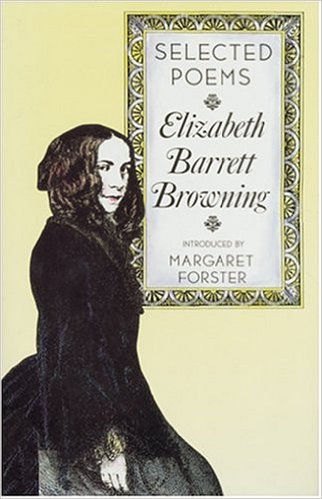 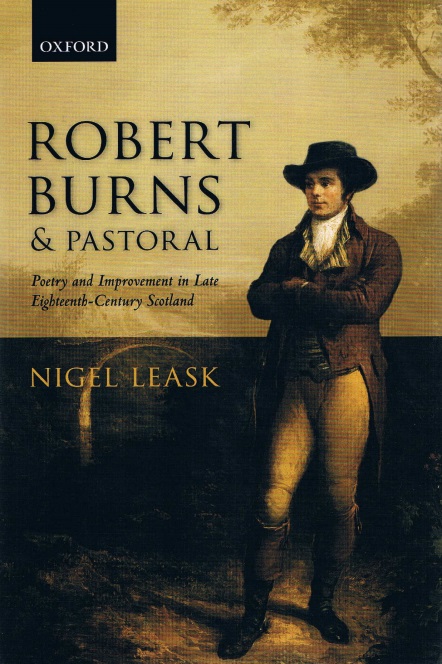 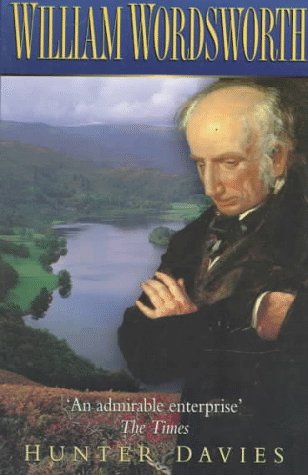 